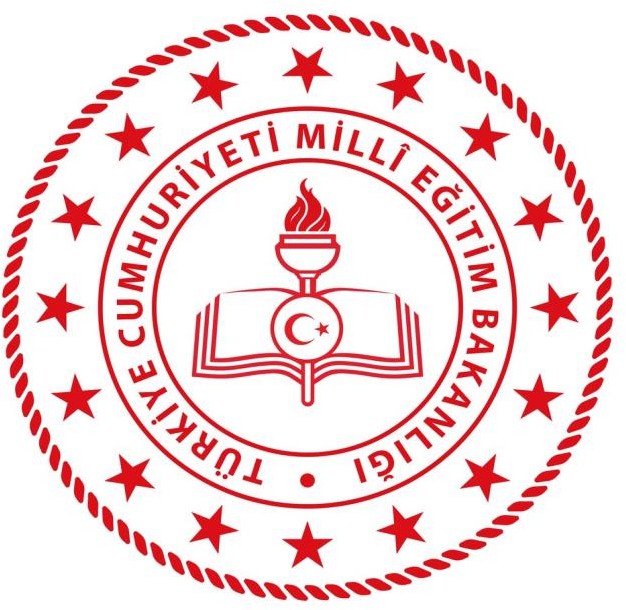 DURUGÖL ŞEHİT BAYRAM GÜMÜŞ İLKOKULU MÜDÜRLÜĞÜMİNİK KALEMLERKISA ÖYKÜ YARIŞMASI ŞARTNAMESİ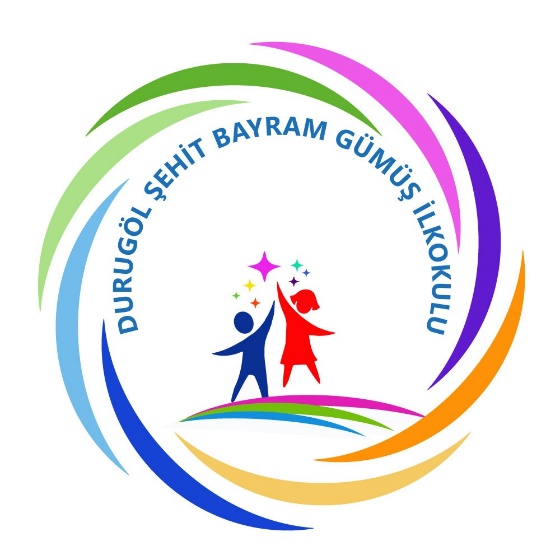 Durugöl Şehit Bayram Gümüş İlkokulu Müdürlüğü2024YARIŞMANIN AMACIOkulumuz Cumhuriyetimizin 100. Yılı etkinlikleri çerçevesinde minik kalemlerimizi öykülerle buluşturmak amacıyla 3. ve 4. sınıf öğrencileri arası kısa öykü yarışması düzenlemiştir.YARIŞMANIN KONUSUÖğrencilerimizin özgün fikirler üretmesi açısından, hayal güçlerini sınırlamamak ve yazmaya teşvik etmek amacıyla tema ve konu serbest olarak planlanmıştır. Şartnameye uygun olan bütün öyküler yarışma kapsamında kabul edilecektir.YARIŞMAYA KATILIM ŞARTLARIYarışmaya Durugöl Şehit Bayram Gümüş İlkokulu Müdürlüğü  3. ve 4. sınıf öğrencileri katılabileceklerdir.Başvuru yapılan eserin, Türkiye Cumhuriyeti Anayasası, Millî Eğitim Temel Kanunu ile Türk Millî Eğitiminin genel amaçlarına uygun olarak, ilgili yasal düzenlemelerde belirtilen ilke, esas ve amaçlara aykırılık teşkil etmeyecek şekilde hazırlanması gerekmektedir. Bu şekilde hazırlanmayan eserler değerlendirilmeye alınmayacaktır.Başvuru sahipleri en fazla bir eser ile yarışmaya katılacaklardır.ç) Yarışmaya başvurusu yapılan eserin daha önce herhangi bir yarışmaya katılmamış, ödül almamış ve herhangi bir yerde yayımlanmamış olması gerekmektedir.Yarışmaya gönderilen hikâyelerin yayın hakkı Durugöl Şehit Bayram Gümüş İlkokulu Müdürlüğünde olacak yayımlandığı takdirde eser sahibine herhangi bir telif ödenmeyecektir. Yarışmaya eser gönderen öğrenciler ve vasisi bu hususu kabul etmiş sayılırlar. Yarışmaya katılanlar katıldıkları eserin her türlü yayım hakkını Durugöl Şehit Bayram Gümüş İlkokulu Müdürlüğüne ücretsiz olarak devrettiğini kabul ve yayımlanan eser için telif ücreti almayacağını taahhüt eder.Eser içeriklerinde geçecek olan özel ve tüzel kişilere ait isimlerin kullanımıyla ilgili yasal hak ve sorumluluklar katılımcıya aittir.Yarışmaya başvuru yapanlar eserlerini;*Türk Dili Kurumu Yazım Kılavuzuna uygun şekilde, *4 kâğıt ebadında, *Times New Roman yazı tipi, *12 punto,*1,5 satır aralıklı, *Sayfa kenar boşlukları her yandan 2,5 cm boşluk olacak şekilde,*Word formatında hazırlayıp, *Dijital ortamda ve imzalı EK-1 Başvuru Formu ve Taahhütnamesi ile birlikte,*En az 2 sayfa, en fazla 4 sayfa olacak şekilde,yürütme komisyonuna teslim edilecektir.*Biçimsel ve teknik şartları taşımayan eserler değerlendirmeye alınmayacaktır.Eserin son sayfasına öğrencinin adı, soyadı ve sınıf şube yazılacaktır.Yalınızca eserlerin Dijital ortama aktarılmasında veya dijital ortamda yazılmasında, gönderilmesinde öğrenciler ailelerinden yardım alabilirler. Aile bireyleri öykülerin içeriğine müdahale etmemelidirler.ğ)  Durugöl Şehit Bayram Gümüş İlkokulu, eserle ilgili tasarruf hakkına sahiptir.Başvurusunu tamamlayan her katılımcı kılavuzdaki tüm hususları kabul etmiş sayılacaktır.ı) İnceleme ve değerlendirme komisyonu üyelerinin birinci derece yakınları yarışmaya katılamazlar.Yarışma ile ilgili değişiklik yapma hakkı, internet sitesinden önceden duyurmak kaydıyla Durugöl Şehit Bayram Gümüş İlkokulu Müdürlüğüne aittir.Son başvuru tarihinden sonra gelen eserler kabul edilmeyecektir.YARIŞMAYA KATILIM TARİHİ VE DEĞERLENDİRME SÜRECİYAPILACAK İŞLEMLER Sınıflar/Sınıf Öğretmenleri;Seçme ve değerlendirme takvimi doğrultusunda öğrencilere gerekli duyuru sınıf öğretmenleri tarafından yapılacaktır.Sınıf öğretmenleri öğrencilerin öykülerini ve Ek-1 başvuru formu ile taahhütnameyi imzalı olarak ve dijital ortamda teslim alacaklar ve yürütme komisyonuna teslim edeceklerdir.Durugöl Şehit Bayram Gümüş İlkokulu Müdürlüğü;Seçme ve değerlendirme takvimi doğrultusunda sınıflara/sınıf öğretmenlerine gerekli duyuru yapılacaktırSınıflardan gelen eserler okul müdürlüğünce oluşturulan eser inceleme/değerlendirme komisyonu  (jüri)  tarafından değerlendirilecektir.Eser inceleme/değerlendirme komisyonu  (jüri) tarafından yapılan değerlendirme sonucunda dereceye giren ilk üç eser ve bir jüri özel ödülü belirlenecektir. Katılımcılara katılım belgesi verilecektir.Seçilen 23 eser sıralama değeri gözetmeden hikâye kitabı halinde basılacaktır.İNCELEME VE DEĞERLENDİRME KOMİSYONLARI (JÜRİ)Altınordu ilçesi içinde görevli Türkçe ve/veya Türk Dili Edebiyatı veya diğer branş öğretmenlerinden oluşacak olan eser inceleme/değerlendirme komisyonu  (jüri) 5 kişilik komisyon Yürütme Komisyonu tarafından belirlenerek oluşturacaklardır.Eser inceleme/değerlendirme komisyonu  (jüri) üyelerine eser sahibinin kimliğini açıkça ortaya koyan bilgi ve belge kesinlikle verilmeyecektir. Eserler numaralandırılarak eser inceleme/değerlendirme komisyonuna  (jüri) teslim edilecektir.Eser inceleme/değerlendirme komisyonu  (jüri) üyeleri kendilerine gelen eserleri EK-2 Eser İnceleme ve Değerlendirme Formundaki kriterlere göre inceleyeceklerdir.Değerlendirme puanı, tüm üyelerin vermiş oldukları puanların aritmetik ortalaması alınarak EK-3’e göre hesaplanacaktır.Eser inceleme/değerlendirme komisyonunun  (jüri) verdiği kararlar nihai karar olup itirazlar işleme alınmayacaktır. S ONUÇLARIN AÇIKLANMASIİnceleme ve değerlendirme süreci bitiminden itibaren ilk 3 derecede yer alan eser sahipleri ve jüri özel ödülü https://durugolilkokulu.meb.k12.tr/ adresinden ilan edilecektir.ÖDÜL TÖRENİDereceye girenlere, ödül töreninin tarihi ve yeri Müdürlüğümüz tarafından bildirilecektir.	Birinci	: 3.000 TL.	İkinci		: 2.000 TL.	Üçüncü	: 1.000 TL.	Mansiyon	: 750 TL. (Jüri Özel Ödülü)İLETİŞİM BİLGİLERİ:Yarışma ile ilgili her türlü yazışma ve bilgi almak için yürütme komisyonu ile irtibata geçilecektir.OKUL YÜRÜTME KOMİSYONU:EK-1T.C. ALTINORDU KAYMAKAMLIĞIAltınordu İlçe Milli Eğitim MüdürlüğüDurugöl Şehit Bayram Gümüş İlkokulu MüdürlüğüMİNİK KALEMLER KISA ÖYKÜ YARIŞMASIBAŞVURU FORMU VE TAAHHÜTNAME   ÖĞRENCİNİN:Durugöl Şehit Bayram Gümüş İlkokulu Müdürlüğünce “Öykü Yarışması Kılavuzu” tarafımca okunmuş olup yarışma için hazırladığım eserin tarafımca yazıldığını, eserin telif haklarının 5846 Sayılı Fikir ve Sanat Eserleri Kanunu, gerekse diğer ilgili mevzuat gereği Durugöl Şehit Bayram Gümüş İlkokulu Müdürlüğüne telif ücreti talebimin olmadan geçeceğini, eserimle ilgili tüm yasal sorumluluğun bana ait olacağını beyan ve taahhüt ederim.Tarih/İmza     										    Velinin Adı-SoyadıEk: Öykü Metni (… sayfa)EK-2T.C. ALTINORDU KAYMAKAMLIĞIAltınordu İlçe Milli Eğitim MüdürlüğüDurugöl Şehit Bayram Gümüş İlkokulu MüdürlüğüMİNİK KALEMLER KISA ÖYKÜ YARIŞMASIESER İNCELEME VE DEĞERLENDİRME KOMİSYON ÜYESİ (JÜRİ)DEĞERLENDİRME FORMUEK-3T.C.ALTINORDU KAYMAKAMLIĞIAltınordu İlçe Millî Eğitim MüdürlüğüDurugöl Şehit Bayram Gümüş İlkokulu MüdürlüğüESER İNCELEME VE DEĞERLENDİRME KOMİSYONU ÜYELERİ (JÜRİ)BİRLEŞTİRME FORMUBaşkan		Üye		Üye		Üye		Üye1Duyurunun Yapılması08/01/2024-19/01/20242Başvuru sahiplerinin eserlerini Durugöl Şehit Bayram Gümüş İlkokulu Müdürlüğüne son teslim tarihi. (yazılı ve dijital ortamda)29/02/20243Durugöl Şehit Bayram Gümüş İlkokulu Müdürlüğünün dereceye giren eserleri belirlemesi. (Jüri)04/03/2024-18/03/20245Durugöl Şehit Bayram Gümüş İlkokulu Müdürlüğünün dereceye giren eserlerin ilan etmesi.20/03/20246Ödül Tören Tarihihttps://durugolilkokulu.meb.k12.tr/ ilan edilecektirADI SOYADIGÖREVİGÖREVİZeki ÖZKANOKUL MÜDÜRÜBAŞKANOğuz KALINMÜDÜR YARDIMCISIÜYEMeral KELEŞOĞLUPSİKOLOJİK DANIŞMANÜYECanan ATASOYSINIF ÖĞRETMENİÜYEFiliz ALTUNSINIF ÖĞRETMENİÜYEUmay KAVGACISINIF ÖĞRETMENİÜYET.C. KİMLİK NUMARASIADI-SOYADIOKULSINIF3. (    )	4. (    )VELİ CEP TELEFON NUMARASIBİRİNCİ BÖLÜMBİRİNCİ BÖLÜMBİRİNCİ BÖLÜMBİRİNCİ BÖLÜMSIRA NO:SIRA NO:SIRA NO:SIRA NO:İKİNCİ BÖLÜMİKİNCİ BÖLÜMİKİNCİ BÖLÜMİKİNCİ BÖLÜMSIRAESER DEĞERLENDİRME KISTASLARIPUAN DEĞERİALDIĞI PUAN1Türkçeyi kullanma gücü (anlatılmak isteneni, ifade edebilecek doğru sözcükleri kullanabilme, dil bilgisi kurallarını uygulama, yazım ve noktalama becerisi)2Özgünlük ve edebi nitelik3Üslup (Etkili bir başlangıç yapabilme ve uygun başlık koyabilme, anlaşılır bir anlatım düzeni oluşturma)4Öykü metninin etkileyiciliğiALINAN TOPLAM PUANALINAN TOPLAM PUANALINAN TOPLAM PUANÜyeÜyeÜyeÜyeBİRİNCİ BÖLÜMBİRİNCİ BÖLÜMBİRİNCİ BÖLÜMBİRİNCİ BÖLÜMBİRİNCİ BÖLÜMBİRİNCİ BÖLÜMBİRİNCİ BÖLÜMBİRİNCİ BÖLÜMSIRA NO:SIRA NO:SIRA NO:SIRA NO:SIRA NO:SIRA NO:SIRA NO:SIRA NO:SIRAESER ESER DEĞERLENDİRME KISTASLARIPUAN DEĞERİBaşkanÜyeÜyeÜyeÜye1Türkçeyi kullanma gücü (anlatılmak isteneni, ifade edebilecek doğru sözcükleri kullanabilme, dil bilgisi kurallarını uygulama, yazım ve noktalama becerisi)252Özgünlük ve edebi nitelik253Üslup (Etkili bir başlangıç yapabilme ve uygun başlık koyabilme, anlaşılır bir anlatım düzeni oluşturma)254Öykü metninin etkileyiciliği25TOPLAM100(*)KOMİSYON ÜYELERİ PUAN ORTALAMASINot: (*) Ortalama virgülden sonra iki basamak şeklinde hesaplanacaktır.(*)KOMİSYON ÜYELERİ PUAN ORTALAMASINot: (*) Ortalama virgülden sonra iki basamak şeklinde hesaplanacaktır.(*)KOMİSYON ÜYELERİ PUAN ORTALAMASINot: (*) Ortalama virgülden sonra iki basamak şeklinde hesaplanacaktır.(*)KOMİSYON ÜYELERİ PUAN ORTALAMASINot: (*) Ortalama virgülden sonra iki basamak şeklinde hesaplanacaktır.(*)KOMİSYON ÜYELERİ PUAN ORTALAMASINot: (*) Ortalama virgülden sonra iki basamak şeklinde hesaplanacaktır.(*)KOMİSYON ÜYELERİ PUAN ORTALAMASINot: (*) Ortalama virgülden sonra iki basamak şeklinde hesaplanacaktır.